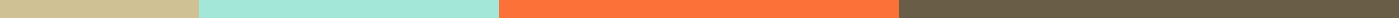 Recommendation Letter For EmployeeJane Doe
Manager
ABC Corporation
1234 Main Street
Anytown, CA 12345
jane.doe@abccorp.com
(555) 123-4567June 7, 2024John Smith
Hiring Manager
XYZ Enterprises
5678 Market Street
Othertown, NY 67890Dear John Smith,I am writing to highly recommend Emily Johnson for the position at XYZ Enterprises. I have had the pleasure of working closely with Emily at ABC Corporation for the past three years, during which time she has consistently demonstrated exceptional skills and a strong commitment to excellence.Emily holds the position of Senior Marketing Analyst at ABC Corporation, where she has been instrumental in developing and executing comprehensive marketing strategies. She possesses a remarkable ability to analyze complex data, manage cross-functional teams, and develop innovative marketing campaigns, which has significantly contributed to the success of our team and projects.One of Emily’s most notable qualities is her dedication and work ethic. She consistently goes above and beyond to meet deadlines, deliver high-quality work, and support her colleagues. Emily is not only a highly skilled professional but also a reliable and collaborative team member who fosters a positive and productive work environment.Emily has demonstrated outstanding leadership capabilities through leading major marketing projects, mentoring new employees, and organizing team-building activities. She possesses excellent communication skills, both written and verbal, and has a proven track record of effectively presenting ideas and solutions to clients and stakeholders.Beyond her professional achievements, Emily is a person of integrity and character. She has consistently shown respect, empathy, and a willingness to assist others, earning the respect and admiration of colleagues and clients alike.I have no doubt that Emily will bring the same level of dedication, expertise, and positive attitude to XYZ Enterprises. She would be an invaluable asset to your team, and I wholeheartedly recommend her for the position.Please feel free to contact me at jane.doe@abccorp.com or (555) 123-4567 if you require any further information.Sincerely,Jane Doe
Manager
ABC Corporation